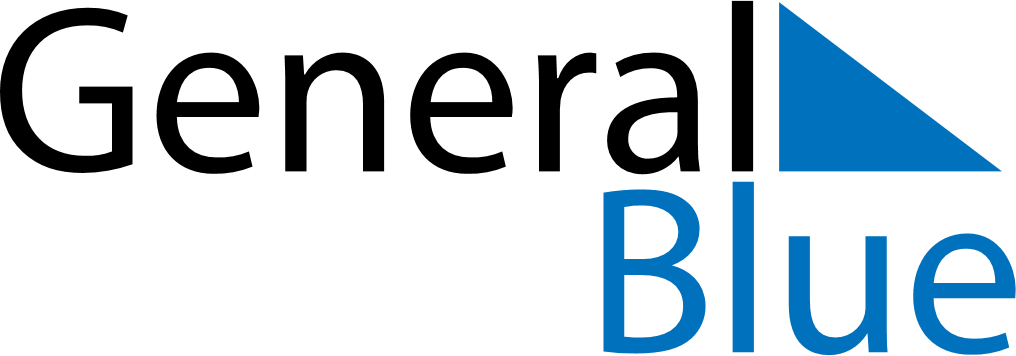 March 2024March 2024March 2024March 2024March 2024March 2024March 2024Kurumul, Jiwaka, Papua New GuineaKurumul, Jiwaka, Papua New GuineaKurumul, Jiwaka, Papua New GuineaKurumul, Jiwaka, Papua New GuineaKurumul, Jiwaka, Papua New GuineaKurumul, Jiwaka, Papua New GuineaKurumul, Jiwaka, Papua New GuineaSundayMondayMondayTuesdayWednesdayThursdayFridaySaturday12Sunrise: 6:27 AMSunset: 6:40 PMDaylight: 12 hours and 12 minutes.Sunrise: 6:27 AMSunset: 6:39 PMDaylight: 12 hours and 12 minutes.34456789Sunrise: 6:27 AMSunset: 6:39 PMDaylight: 12 hours and 12 minutes.Sunrise: 6:27 AMSunset: 6:39 PMDaylight: 12 hours and 11 minutes.Sunrise: 6:27 AMSunset: 6:39 PMDaylight: 12 hours and 11 minutes.Sunrise: 6:27 AMSunset: 6:38 PMDaylight: 12 hours and 11 minutes.Sunrise: 6:27 AMSunset: 6:38 PMDaylight: 12 hours and 11 minutes.Sunrise: 6:26 AMSunset: 6:37 PMDaylight: 12 hours and 10 minutes.Sunrise: 6:26 AMSunset: 6:37 PMDaylight: 12 hours and 10 minutes.Sunrise: 6:26 AMSunset: 6:37 PMDaylight: 12 hours and 10 minutes.1011111213141516Sunrise: 6:26 AMSunset: 6:36 PMDaylight: 12 hours and 10 minutes.Sunrise: 6:26 AMSunset: 6:36 PMDaylight: 12 hours and 9 minutes.Sunrise: 6:26 AMSunset: 6:36 PMDaylight: 12 hours and 9 minutes.Sunrise: 6:26 AMSunset: 6:35 PMDaylight: 12 hours and 9 minutes.Sunrise: 6:26 AMSunset: 6:35 PMDaylight: 12 hours and 9 minutes.Sunrise: 6:26 AMSunset: 6:34 PMDaylight: 12 hours and 8 minutes.Sunrise: 6:26 AMSunset: 6:34 PMDaylight: 12 hours and 8 minutes.Sunrise: 6:26 AMSunset: 6:34 PMDaylight: 12 hours and 8 minutes.1718181920212223Sunrise: 6:25 AMSunset: 6:33 PMDaylight: 12 hours and 7 minutes.Sunrise: 6:25 AMSunset: 6:33 PMDaylight: 12 hours and 7 minutes.Sunrise: 6:25 AMSunset: 6:33 PMDaylight: 12 hours and 7 minutes.Sunrise: 6:25 AMSunset: 6:32 PMDaylight: 12 hours and 7 minutes.Sunrise: 6:25 AMSunset: 6:32 PMDaylight: 12 hours and 6 minutes.Sunrise: 6:25 AMSunset: 6:31 PMDaylight: 12 hours and 6 minutes.Sunrise: 6:25 AMSunset: 6:31 PMDaylight: 12 hours and 6 minutes.Sunrise: 6:25 AMSunset: 6:30 PMDaylight: 12 hours and 5 minutes.2425252627282930Sunrise: 6:24 AMSunset: 6:30 PMDaylight: 12 hours and 5 minutes.Sunrise: 6:24 AMSunset: 6:29 PMDaylight: 12 hours and 5 minutes.Sunrise: 6:24 AMSunset: 6:29 PMDaylight: 12 hours and 5 minutes.Sunrise: 6:24 AMSunset: 6:29 PMDaylight: 12 hours and 4 minutes.Sunrise: 6:24 AMSunset: 6:29 PMDaylight: 12 hours and 4 minutes.Sunrise: 6:24 AMSunset: 6:28 PMDaylight: 12 hours and 4 minutes.Sunrise: 6:24 AMSunset: 6:28 PMDaylight: 12 hours and 3 minutes.Sunrise: 6:24 AMSunset: 6:27 PMDaylight: 12 hours and 3 minutes.31Sunrise: 6:24 AMSunset: 6:27 PMDaylight: 12 hours and 3 minutes.